生命樹沙維雅成長中心有限公司《更有效幫助帶有創傷後遺症青少年》工作坊工作坊簡介：導師Linda Lucas善長幫助受到某些創傷的衝擊，導致成長受到阻滯，而活於危機中的青少年。她會向學員展示怎樣把沙維雅成長模式的治療信念、目標、應對模式、冰山比喻、一致的溝通、歷程提問等技巧，運用到輔導及教育青少年的工作上，以幫助青少年作出成長的改變；同時也提升學員輔導及教育青少年時的信心、能力及一致性。歡迎學員帶青少年主角作現場示範。日期和時間：2013年9月10, 11, 12日(星期二, 三, 四)上午10時至下午1時；下午2時 至5時上課地點：九龍慈雲山蒲崗村道89號，聖文德堂禮堂學費：HK$3,300.00 13年7月31日或之前報讀的早鳥的優惠學費為：HK$3000.00 (一人)                        一對早鳥同飛的優惠學費為：HK$5,600.00 (二人)	  13年7月31日之後報讀學費為：     HK$3,300.00 (一人)二人同行的優惠學費為:  HK$6,300.00 (二人)人數: 30人報名日期: 即日至2013年8月20日對象：輔導及教育「危機中青少年」的人士，如父母、家人、社工、社監、醫護人員、牧養人員、教師、及教練等。工作坊內容大綱：認識及經驗沙維雅成長模式。創傷經驗對個人內在所做成的衝擊和轉化衝擊的模式。創傷事件對家人或羣體人際互動所做成的衝擊及轉化衝導模式。重建青少年的自我價值，信心，和青春活力導師示範(歡迎帶青少年案主作示範) 。學員做練習，發展技能。工作坊的教與學的形式：導師與學員互動學員與學員全互動：討論，分享導師的短講及解答疑問導師示範學員即場練習工作坊的語言：導師講美式英語，助教即時用廣東話傳譯。証書：必須達80%出席率，才獲頒發「成功完成課程」証書。導師簡介：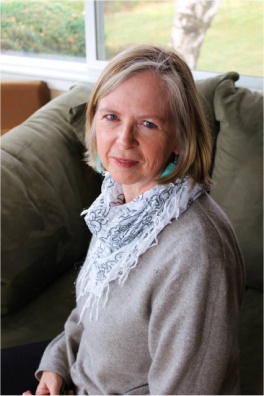 Linda Lucas, LCPC, is a licensed clinical professional counselor, and a Certified Supervisor for Licensed Professional Counselors, in Idaho, USA. Linda teaches and trains helping professionals and does therapy with clients using Satir Transformational Systemic Therapy and Dyadic Developmental Psychotherapy Model.    Linda is a clinical member and trainer of the Satir Institute of the Pacific; a former president, and currently Secretary on the Board of Directors. Linda has assisted, facilitated Satir training programs in New Zealand, China, Hong Kong.*報名方法請看本課程的報名表。生命樹沙維雅成長中心有限公司主辦《更有效幫助帶有創傷後遺症的青少年》工作坊報 名 表請填妥報名表，連同劃線支票，一并寄回「吳延基先生，九龍彌敦道337-339號金滿樓4樓E室」。(支票抬頭寫 “生命樹沙維雅成長中心有限公司”或“Tree of Life Satir Growth Center Limited”，支票背頁請寫上姓名及聯絡電話)。查詢：Winnie Lee 92831699  或 dymayco@hotmail.com      Christopher Ng  96121435  或 christopherngyk@gmail.com姓名：(中文正楷)_______________ (英文PRINT)_________________  姓別：__________學歷：__________________ 職業：________________________________________服務機構：_____________________________________________________________________電話：(日間)______________ (手提)________________ (住宅)_____________________電郵: (PLS PRINT)__________________________________________________________通訊地址：_____________________________________________________________________聲明：本人自願提供以上個人資料，乃作為處理本人報讀課程，及日後有關課程需要與本人聯絡之用，且明白除個人資料(私穩)條例訂明的豁免外，本人有權查閱及更正個人資料。請簡要地回答以下的問題：你報讀這課程的原因和目的是什麽？_____________________________________________________________________________________________________________________________________________________________________________你曾參加過沙維雅模式課程嗎？(請註明名稱，日期和導師)______________________________________________________________________________________________如有特別情況或需要，請說明：__________________________________________有急事請通知：姓名______________________ 電話_________________________繳交的學費：HK$__________ (現金 / 支票號碼)：__________銀行：_______________  申請人簽署：________________________    日期：_________________________取錄與否由導師決定。修業證書：出席率少於80%，學員才可獲導師簽發完成課程証書。導師專用：取錄 □         不取錄 □          暫取 □         編號：______________申請表寄到日期：____________ 金額HK$____________ 收據號碼：___________經手人：__________